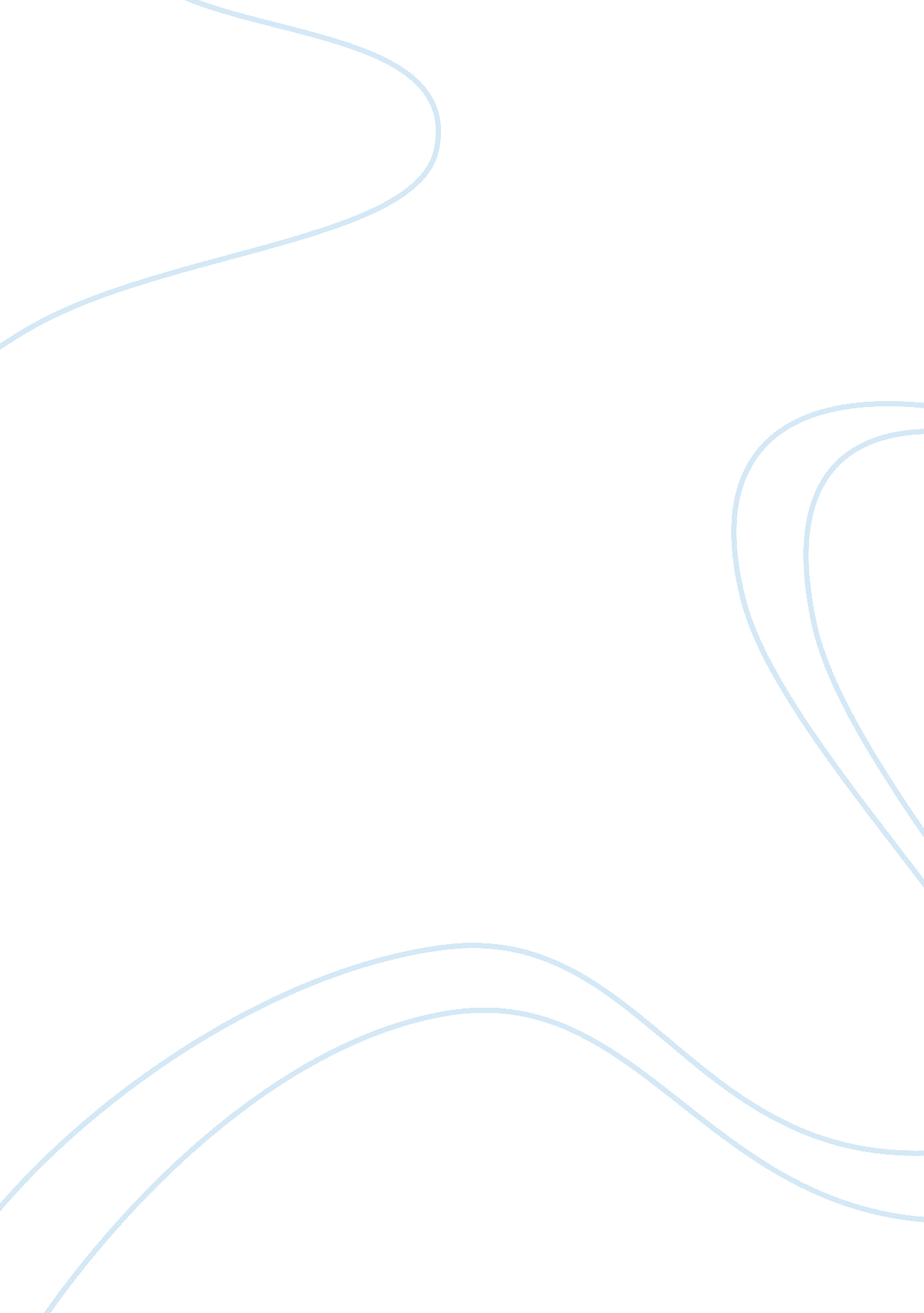 World bank report concept of water security environmental sciences essayLiterature, Russian Literature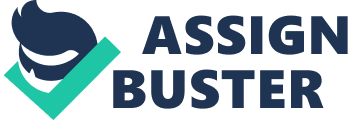 \n[toc title="Table of Contents"]\n \n \t Dimensions of Water Security \n \t Factors Determining Water Security \n \t The Hydrologic Environment \n \t The Socio-Economic Environment \n \t Climate Change \n \t International Conventions on Water Sharing \n \t Generalized Principles of Trans-boundary Water Allotment \n \t Approachs to Water Security \n \n[/toc]\n \n Water security implies low-cost entree to clean H2O foragribusiness, industrial and household use and is therefore of import portion of human security. Water along with nutrient and energy signifiers a critical portion of 'new security docket ' and redefines the apprehension of security as a footing for policy response and long term planning. 23. Water security for India implies effectual responses to altering H2O conditions in footings of quality, measure and uneven distribution. Unheeded it can consequence relationship between South Asiatic states. Water security has been recognized as being of import plenty to be enshrined in UNhuman rightsdeclaration and is now a basis of UN 's millenium development ends [ 1 ] . Water insecurity is all permeant in South Asiatic part, seeable in struggles and tensenesss break outing within and across states. Therefore, the demand to incorporate H2O security as a cardinal constituent of human security is important. 24. Water Availability & A ; Consumption. Planet is covered largely by H2O but merely 3 % of it is fresh H2O and out of which 2 % is frozen in ice caps and glaciers. Mere 1 % is in signifier of lakes, pools, rivers, watercourses, swamps, marshesand bogs is readily available for human ingestion. By 2030 it is believed that demand for H2O will be 40 % more than its current demand and 50 % higher in most rapidlydeveloping states that include India and China [ 2 ] . As per the estimations, by 2030 universe population is projected to make 7. 5 billion ( low estimation ) and 9 billion ( medium estimation ) by 2050 from the current degree of 6. 7 billion people. The majority of the population addition will be in states already sing H2O deficits. The of all time spread outing spread between demand ( in footings of turning population & A ; economic system ) and supply ( in footings of handiness ) will potentially do H2O a serious issue in the coming decennaries peculiarly in dumbly populated states. 25. Union Ministry of H2O resources has estimated the states H2O demands to be around 1093 BCM for the twelvemonth 2025 and 1447 BCM for the twelvemonth 2050. With jutting population growthof 1. 4 billion by 2050, the entire available H2O resources would hardly fit the entire H2O demands of the state. In 1951 the one-year per capita handiness of H2O was 5177m, which reduced to 1342m by 2000. The facts indicate that India is expected to go 'water stressed ' by 2025 and 'water scarce ' by 2050. Harmonizing to the UNEP. 'water emphasis ' occurs when demand for H2O exceeds the available sum during a certain period or when hapless quality restricts its usage. Water emphasis causes impairment of fresh H2O resources in footings of quality and measure. A state whose renewable fresh H2O handiness on an one-year per capita footing, exceeds about 1700 centimeter will endure merely occasional or local H2O job. Below this threshold states being to see periodic or regular H2O emphasis. When fresh H2O handiness falls below 1000cm per individual per twelvemonth, states experience chronic H2O scarceness, in which the deficiency of H2O Begins to halter economic development, human wellness and good being. When renewable fresh H2O supplies fall below 500 centimeters per individual, states experience absolute scarceness. 24. Six billion people of planet Earth use about 30 % of the universe 's entire accessible renewable supply of H2O. By 2025, that value may make 70 % . Yet at present one million millions of people lack basic H2O services and 1000000s die each twelvemonth from H2O related diseases. Some believe that fresh H2O will be critical restricting resource for many parts in the close hereafter. About one tierce of te universe 's population lies in states that are sing H2O emphasis. In Asia, where H2O has ever been regarded as an abundant resource per capita handiness declined by 40-60 % between 1955 & A ; 1990. Projections suggest that most Asiatic states will hold terrible H2O jobs by the twelvemonth 2025. 25. Water Security. Water security is an elusive construct, but consensus is get downing to emerge in the universe community as to its dimensions, its parametric quantities, and the best attacks for its accomplishment. The Second World Water Forum Ministerial Declaration ( 2000 ) , endorsed that H2O security implies the followers: - Human entree to safe and low-cost H2O for wellness and wellbeing. Assurance of economic and political stableness. Protection of human populations from the hazards of water-related jeopardies. Equitable and concerted sharing of H2O resources. Complete and just rating of the resource. Sustainability of ecosystems at all parts of the hydrologic rhythm. Dimensions of Water Security 26. The issue of H2O security has several dimensions such as viing utilizations, debasement of quality and scarceness. World Bank defines it as a combination of increased productiveness and lessened destructivity of H2O. In the yesteryear, the competition for H2O has triggered societal tensenesss and struggles between water-use sectors and states as the domestic demands for H2O has forced authoritiess to be after and put in expansive H2O undertakings such as the River-Linking Project by India and Three Gorges undertaking by China. The H2O profile of the part with complex mutualities implies that internal kineticss within a state may now progressively manifest itself in an inter-State dimension. 27. Water is arguably one of humanity 's most valuable resources and that is why all antediluvian civilisations grew along rivers be it the Indus or the Nile. It has come under increased demand due to rapid population and economic growing and may go a changeless beginning of struggles both within the states every bit good as between states. South Asia is an disposed instance survey of H2O both as a beginning of cooperation and every bit good as struggle. The concern for H2O is more pressing in the South Asiatic mainland dwelling of India, Pakistan, Bangladesh, Bhutan, Afghanistan and Nepal. The China factor and impact of its H2O policies has added another dimension to the job. 28. Water scarceness is a serious and turning job throughout the universe, and the twin force per unit areas of 'Population Growth ' and 'Climate Change' will merely escalate this job. The United Nations estimates that `` the figure of people populating in water-stressed states will increase from about 700 million today to more than 3 billion by 2035 [ 3 ] . The underdeveloped universe entirely will be home to 90 % of the 3 billion people expected to be added to the planetary population by 2025. 29. It is estimated that by 2025, over half of the universe 's dwellers will be straight affected by H2O scarceness. Most of them will populate in either China or India. China has entree to about 7 % cent of the universe 's H2O resources, but is place to around 20 % of the planetary population, while India possesses about 4 % of H2O resources with merely a somewhat smaller public [ 4 ] . Both states, along with eight other Asiatic states and 47 % of the universe 's people, are to a great extent dependent on the Tibetan Plateau for H2O. Any H2O policies for the part hence will hold a multinational impact. 30. Measured by conventional indexs, H2O emphasis, which occurs when the demand for H2O exceeds the available sum during a certain period or when hapless quality restricts its usage, is increasing quickly, particularly in developing states like India and China. Harmonizing to the 2006 Human Development Report [ 5 ] , about 700 million people in 43 states live below the water-stressthreshold of 1, 700 three-dimensional metres per individual. By 2025, this figure will make 3 billion, as H2O emphasis intensifies in China, India, and South Asia. Factors Determining Water Security 31. The graduated table of the ever-present social challenge of accomplishing and prolonging H2O security is determined by many factors, of which three stand out. First there is the hydrologicenvironment, the absolute degree of H2O resource handiness, its inter- and intra-annual variableness and its spacial distribution, which is a natural bequest that a society inherits. Second, there is the socio-economic environment, the construction of the economic system and the behaviour of its histrions, which will rei¬‚ ect natural and cultural bequests and policy picks. Third, there will be alterations in the hereafter environment, with considerable and turning grounds that clime alteration will be a major portion. These factors will play of import functions in finding the establishments and the types and graduated tables of substructure needed to accomplish H2O security. The Hydrologic Environment 32. Relatively low rainfall variableness, with rain distributed throughout the twelvemonth and Perennial River i¬‚ ows sustained by groundwater base i¬‚ ows, consequences in hydrology that is comparatively `` easy '' to pull off. Achieving a basic degree of H2O security is straightforward and requires relatively low degrees of accomplishment and investing ( chiefly because H2O is sufi¬? cient, widespread and comparatively dependable ) . `` Difi¬? cult '' hydrologies are those of absolute H2O scarceness ( i. e. comeuppances ) and, at the other extreme, low-lying lands where there is terrible i¬‚ ood hazard. Even more difi¬? cult is where rainfall is markedly seasonal or where there is high inter-annual clime variableness. With progressively `` difi¬? cult '' hydrology, the degree of institutional rei¬? nement and substructure investing needed to accomplish basic H2O security becomes signii¬? cantly greater. Not coincidently, most of the universe 's hapless face difi¬? cult hydrologies. 33. A bequest of trans-boundary Waterss, hydrologic and political or a `` trans-boundary '' hydrologic bequest can signii¬? cantly perplex the undertaking of pull offing and developing H2O to accomplish H2O security owing to inter-jurisdictional competition both within and between states. While this is clearly evident in federal states with some province sovereignty over H2O, it is peculiarly acute in the instance of international trans-boundary Waterss. Rei¬‚ ecting this complexness, the UN Convention on the Law of the Non-Navigational Uses of International Watercourses was under readying for 20 seven old ages prior to acceptance by the UN General Assembly in 1997 and has non been entered into force. Many of today 's trans-boundary basins are the consequence of twentieth Century colonial boundary lines that cut across water partings and created international rivers, peculiarly in South Asia. The Socio-Economic Environment 34. Water Infrastructure and Institutions. Investings in H2O substructure and establishments are about ever needed to accomplish H2O security. States with `` difi¬? cult hydrology '' will constantly necessitate more substructure and stronger establishments, with the development of each of these being greatly complicated where Waterss are trans-boundary. In about all societies, semisynthetic assets have besides been developed, from simple small-scale cheque dikes, weirs and bunds that became the foundation of early civilizations, to, at the other terminal of the graduated table, investing in bulk H2O direction substructure typically developed by industrialising states, such as multipurpose dikes for river ordinance and storage and inter-basin transportation strategies. 35. Macroeconomic Structure and Resilience. The construction of economic systems plays an of import function, with more vulnerable economic systems necessitating more investing to accomplish H2O security. Historical investings in H2O direction establishments and substructure, the economic system 's trust on H2O resources for income coevals and employment and its exposure to H2O dazes will all be relevant. 36. Hazard and the Behaviour of Economic Areas. In the poorest states, where endurance is a existent concern for big parts of the population and there are few functional societal safety cyberspaces, economic histrions tend to be highly risk averse, puting merely after there is signii¬? cant presentation of returns. States with `` difi¬? cult '' hydrology, such as India and Pakistan may good confront the highest hazards ; yet have the most risk-averse populations, the lowest substructure investing and the weakest establishments. Climate Change 37. Climate alteration is doing H2O security harder to accomplish and prolong. Global clime alteration is likely to increase the complexness and costs of guaranting H2O security. Overall, climate alteration is expected to take to decreased H2O handiness in the states that are already H2O scarce and an addition in the variableness with which the H2O is delivered. This combination of hydrological variableness and extremes is at the bosom of the challenge of accomplishing basic H2O security. The H2O security challenge will hence be compounded by clime alteration and it will necessitate signii¬? cant version by all states. This will peculiarly be the instance in hapless states which lack the establishments and substructure to pull off, shop and present their H2O resources and where clime alteration will be superimposed on bing and in some instances utmost exposures. 38. Harmonizing to assorted scientific studies, by 2050 Himalayan glaciers will hold receded by 27. 2 % . Slow depletion of these glaciers would greatly cut down the river H2O flow particularly to India, escalating bing jobs of H2O scarceness and competition. Similar alterations will impact the 11 Asiatic states to which Himalayan Waterss flow [ 6 ] . A 2009 Purdue University survey, predicts an eastern displacement in monsoon circulation caused by the altering clime, which today causes more rainfall over the Indian Ocean, Bangladesh and Burma and less rainfall over India, Nepal and Pakistan. This displacement raises serious concerns for the states anticipating reduced rainfall. Summer monsoon rainfall provides 90 % of India`s entire H2O supply and as the effects of clime alteration become more marked, agricultural populations in India and Pakistan dependant on monsoons and glacial thaw for irrigation will be deeply affected. International Conventions on Water Sharing 39. Water knows no boundaries and flows in maintaining with the ballad of the land, necessitating Riparian International Water Laws to regulate the non navigational usage. The 1815 Law for the Navigational Use of International Waters secured the critical sea lines of communicating between the western states and the colonial powers. Ironically, no such Torahs were created for direction of the river classs. 40. United Nations General Assembly Convention. In 1966, the International Law Association adopted the Helsinki Rules, which provide a set of guidelines for 'reasonable and just ' sharing of common waterways. In 1970, the United Nations General Assembly commissioned is ain legal advisory organic structure, the International Law Commission ( ILC ) , to analyze `` Codification of the Law on Water Courses for Purposes other than Navigation. '' The first formal effort to pull off the riparian Waterss was the 1997 Draft United Nations Convention, which is yet to be ratified by the needed figure of states. 41. The convention has been criticized as it is practically impossible to hold one convention that would integrate all possible scenarios, as besides a specific convention would be unacceptable to all members of the UN as demands and demands defer from part to part and state to state. Generalized Principles of Trans-boundary Water Allotment 42. Water has become a important beginning of struggle and has led to differing perceptual experiences between assorted provinces such as the Arabs and Israelis, Americans and Mexicans, and among all 10s Nile basin co-riparians. The generalised rules to extenuate jobs of H2O allotment include Absolute Sovereignty, Absolute Riverine Integrity, Limited Territorial Sovereignty and Economic Criteria [ 7 ] . These can be summarized as under: - ( a ) Absolute sovereignty is based on hydrography and implies one-sided control over Waterss within a state 's district while thephilosophyof absolute riverine unity emphasizes the importance of historical use, or chronology, and suggests that every riparian has a right to the Waterss that flow through its district. ( B ) Limited territorial sovereignty reflects the right to reasonable and just usage of international Waterss while bring downing no important injury on any other co-riparian while the rule of economic standards uses the market to apportion H2O among viing users in an economically efficient mode. Approachs to Water Security 43. In seeking to understand the assorted histrions and their attacks on the issue of H2O, it is of import to recognize at the beginning that there are plurality of histrions in the H2O sector-the province which includes authoritiess, bureaucratism and the province machinery, who can besides be termed the `` directors '' and the market ; civil society administrations and groups ; H2O communities or H2O users ; and knowledge establishments. Each group is characterised with its ain schemes and attacks, and within each group there are differences and fluctuations. 44. TechnologySolutions. As the demand for this scarce resource additions daily, it has become an pressing necessity that H2O should be conserved and wastage of this scarce resource should be minimized. Some of the of import techniques such as rainwater harvest home, recycling, infrared or pes operated spigots, drip irrigation method etc save the use of H2O but there is a demand to germinate engineering solutions to this crisis. 45. Drain Basin Approach to Water Security. Drain basins are an indispensable, if non the lone factor in cut downing H2O emphasis. They have besides been historically of import for finding territorial boundaries, peculiarly in parts where trade by H2O has been of import. It is hence natural to pull off H2O resources on the footing of single basins because the drainage basins are consistent entities in a hydrological sense. 